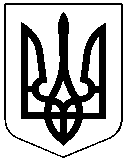 ЧЕРКАСЬКА РАЙОННА РАДАРІШЕННЯ06.10.2020 №47-6/VII	Про внесення змін до перелікусуб’єктів (об’єктів) спільної власностітериторіальних громад сіл Черкаського району та уповноважених органів, яким вони передані в управлінняВідповідно до статті 43 Закону України «Про місцеве самоврядування в Україні», враховуючи листи комунального некомерційного підприємства «Черкаський районний центр ПМСД» Черкаської районної ради від 11.09.2020 №999/01, від 15.09.2020 №1014/01, відділу овіти Черкаської районної державної адміністрації від 06.10.2020 №1029/07, за погодженням постійної комісії районної ради з питань економічного розвитку села, комунальної власності та державної регуляторної політики, президії районна радаВИРІШИЛА:Внести зміни до переліку суб’єктів (об'єктів) спільної власності територіальних громад сіл Черкаського району та уповноважених органів, яким вони передані в управління, затвердженого рішенням районної ради від 27.02.2020 №42-14/VII (зі змінами, внесеними рішенням районної ради від 05.08.2020 №46-7/VII), виклавши у новій редакції пункти 2.15, 7.6, 7.11 та 7.13:2.	Контроль за виконанням рішення продовжити постійній комісії районної ради з питань економічного розвитку села, комунальної власності та державної регуляторної політики та сектору з питань юридичного забезпечення та управління майном спільної власності виконавчого апарату районної ради. Заступник голови                                                                         С.СТЕПАНЮК2.15Комунальний заклад «Мошнівська дитяча музична школа» Черкаської районної радис. Мошни вул. Спасо – Преобра-женська, 567.6Приміщення амбулаторії загальної практики сімейної медицини с. Софіївкас. Софіївкавул. Калинова, 24а7.11Приміщення фельдшерського пункту с.Березнякис. Березнякивул. Криворучка, 257.13Приміщення фельдшерського пункту с.Хрещатикс. Хрещатик вул. Татояна, 57а